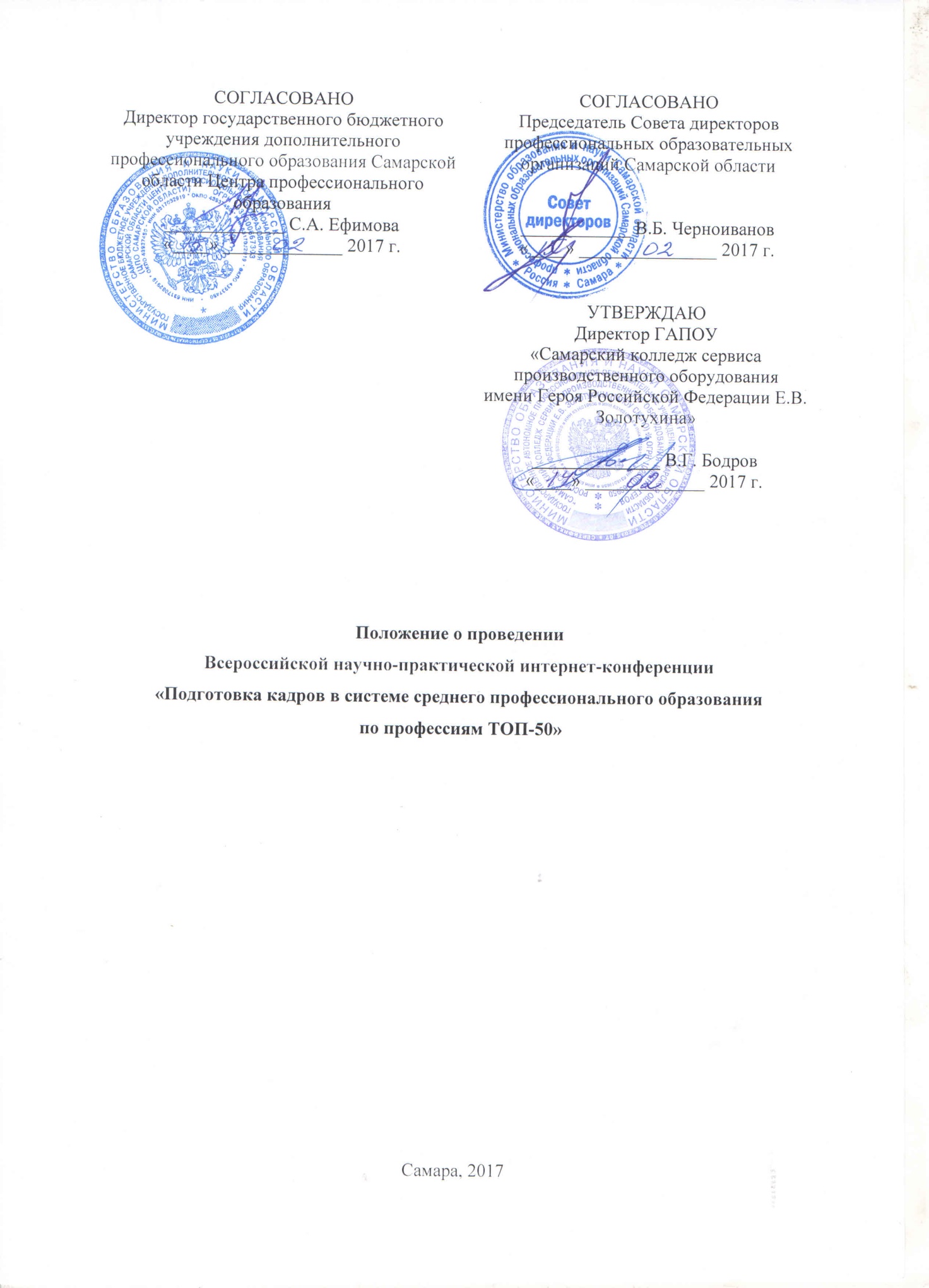 1. Общие положения1.1. Настоящее Положение определяет цель Всероссийской научно-практической интернет-конференции«Подготовка кадров в системе среднего профессионального образования по профессиям ТОП-50»(далее – Конференция)и порядок ее проведения.1.2.  	Организатором Конференции является государственное автономное профессиональное образовательное учреждение Самарской области «Самарский колледж сервиса производственного оборудования имени Героя Российской Федерации Е.В. Золотухина» (далее – ГАПОУ  СКСПО). Методическую и организационную поддержку Конференции обеспечивают государственное бюджетное учреждение дополнительного профессионального образования Самарской области Центр профессионального образования, Совет директоров профессиональных образовательных организаций Самарской области.1.3. Цель конференции – обсуждение важнейших вопросов развития образовательных организацийсреднего профессионального образованияв условияхподготовки кадров по профессиям ТОП-50.1.4. 	Участниками Конференции являются: педагогические, руководящие работники профессиональных образовательных организаций, представители федеральных органов исполнительной власти и органов  управления  образованием субъектов Российской Федерации, представители объединений работодателей, сотрудники профессиональных образовательных организаций разного уровня, другие специалисты сферы образования.1.5.	Участие в Конференции возможно в следующих формах:-	 заочное участие (публикация статьи);- 	очное участие (выступление с докладом в рамках работы круглого стола).1.7.	Участие  в конференции бесплатное. Оплата за публикацию не взимается.2. Содержание Конференции и порядок проведения 2.1.Конференция включает в себя:1)	интернет-конференцию «Подготовка кадров в системе среднего профессионального образования по профессиям ТОП-50»  (сроки проведения – 1-10 апреля 2017 г., место размещения материалов – www.stspo.ru, официальный сайт ГАПОУ СКСПО);2)	круглый стол по результатам конференции (срок проведения – 20 апреля 2017 г. с 11:00 до 13:00, место проведения – ГАПОУ СКСПО корпус № 1, г. Самара, ул. Советской Армии, 212).2.2. Основные направления работы Конференции:ключевые направления развития профессиональных образовательных организаций;подготовка кадров по 50-ти наиболее востребованным, новым и перспективным профессиями специальностям среднего профессионального образования;изменения в учебно-методической документации в связи с внедрением ФГОС СПО 4 поколения;демонстрационный экзамен как инструмент оценки качества подготовки квалифицированных рабочих, служащих и специалистов высокой квалификации;WorldSkills, конкурсы профессионального мастерства и их роль в развитии системы профессионального образования;особенности организации и ведения профориентационной работы в ситуации ввода ТОП-50;социальное партнерство и его роль в современном профессиональном образовании.2.3. По итогам Конференции формируется электронный сборник материалов. К размещению допускаются материалы, отвечающие установленным требованиям (приложение 1). За соблюдение авторских прав ответственность несет участник Конференции, предоставивший материалы.2.4.Участникам Конференции выдается сертификат участника Конференции.Для участия в Конференции необходимо до 25марта 2017 г. направить на е-mail: mirnauki2012@ya.ru с пометкой «Конференция»:заявку (приложение 2);материалы (статьи, тезисы) в виде прикрепленного файла, в качестве названия следует указать фамилию автора (приложение 1);согласие на обработку персональных данных (приложение 3).После отправки материалов необходимо убедиться в том, что заявка принята к рассмотрению.Заявки на участие в круглом столе (приложение 4) принимаются до 15 апреля  2017 г. на е-mail: mirnauki2012@ya.ru с пометкой «Конференция. Круглый стол».3. Организация Конференции3.1. Организационные мероприятия по подготовке Конференции осуществляет оргкомитет, состав которого утверждается приказом директора ГАПОУ  СКСПО.3.2. Оргкомитет осуществляет подготовительную, организационную и методическую работу, взаимодействие с заинтересованными лицами и организациями, готовит сертификаты для участников Конференции; организует подведение итогов Конференции.3.3. Координаты оргкомитета и ответственные лица:ГАПОУ СКСПО, корпус № 2, г. Самара, ул. Санфировой, 7. E-mail: mirnauki2012@ya.ruДудникова Юлианна Игоревна, зам.директора по учебно-методической работе ГАПОУ СКСПО – 8-927-263-15-89Алхимова Светлана Михайловна, методист ГАПОУ СКСПО – 8-927-609-62-244. 	Подведение итогов4.1. 	По завершению работы Конференции Оргкомитет подводит итоги, участникам Конференции вручаются и сертификаты. Сертификат в электронном виде высылается на электронную почту участника.4.1. Электронный сборник с материалами Конференции будет размещен на сайте государственного автономного профессионального образовательного учреждения Самарской области «Самарский колледж сервиса производственного оборудования имени Героя Российской Федерации Е.В. Золотухина» (www.stspo.ru).Приложение 1Требования к оформлению материаловМатериалы для публикации предоставляются в электронном виде в объеме 4-5 страниц формата А 4. В наименовании файла указывается фамилия автора.Технические требования к оформлению материалов (тезисов выступления): Тексты тезисов или статей выполняется в формате: редактор MicrosoftWord, кегль 14, шрифт TimesNewRoman, междустрочный интервал 1,5, все поля – по 2 см, выравнивание – по ширине, ориентация листа – книжная. Рисунки и таблицы представляются отдельными файлами, а также должны располагаться непосредственно в тексте статьи. Пояснения к рисунку выносятся в текст или подрисуночную надпись (внутри рисунка пояснения не делать). Список литературы приводится в конце статьи. Ссылки на литературу размещаются в тексте в квадратных скобках. Оформление заголовка (приложение 2): первая строка – название статьи (полужирным шрифтом, выравнивая по центру), вторая строка – автор (инициалы, фамилия, должность), должность (строчными буквами, курсивом, выравнивание текста  по правому краю), третья строка – полное наименование организации (строчными буквами, курсивом, выравнивание текста – по правому краю), четвертая строка – пустая. Далее следует текст статьи.Сборник материалов конференции будет формироваться непосредственно с оригиналов, присланных авторами, которые несут полную ответственность за содержание и оформление материалов.Образец оформления заголовка	Новые требования к выпускной квалификационной работе	Т.И.Петрова, преподаватель «ГАПОУ Самарский колледж сервиса производственного оборудования»Текст доклада………………………………………………………………..……          ……………………………………………………………………………………….Приложение 2Заявкана участие во Всероссийской научно-практической интернет-конференции«Подготовка кадров в системе среднего профессионального образования по профессиям ТОП-50»Приложение 3Заполнить, отсканировать и прислать на электронный адрес конференцииВ оргкомитет Всероссийскойнаучно-практической интернет-конференции «Подготовка кадров в системе среднего профессионального образования по профессиям ТОП-50»________________________________________(фамилия, имя, отчество в родительном падеже)________________________________________________________________________________(должность)________________________________________________________________________________________________(наименование образовательной организации)ЗаявлениеЯ,_____________________________________________________________________________(фамилия, имя, отчество)________________________________________________________________________________даю согласие на внесение сведений, указанных в заявке участника Всероссийской научно-практическойинтернет-конференции«Подготовка кадров в системе среднего профессионального образованияпо профессиям ТОП-50», в базу данных об участниках Конференции и использование, за исключением строк «Телефон участника», «E-mail участника», в некоммерческих целях для размещения в сети Интернет, буклетах и периодических изданиях с возможностью редакторской обработки.«_______»_______________2017 г.____________________________                                                                                          (подпись)Приложение 4Заявкана участие в круглом столе Всероссийской научно-практической интернет-конференции «Подготовка кадров в системе среднего профессионального образования по профессиям ТОП-50»ФИО участника (полностью)Должность участникаУченая степень, званиеТелефон участникаE-mail участникаНаселенный пунктНаименование профессиональной образовательной организации, адрес, телефон/факсНаправление работы КонференцииНаименование статьи/тезисов ФИО участника (полностью)Должность участникаУченая степень, званиеТелефон, E-mail участникаНаселенный пунктНаименование профессиональной образовательной организации, адрес, телефон/факсТематика выступления Особые пожелания (специальное оборудование, размещение в гостинице)